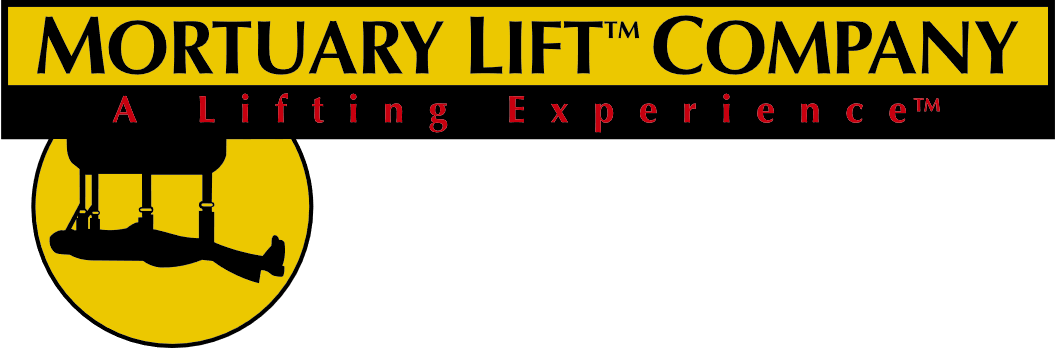 Machine Checklist      External Parts              	Inspect all straps for rips, punctures, fraying, cracks, bent hooks wear & tear.              	Inspect the Head Sling for fraying, loose parts, broken hooks & damage.              	Inspect all cords & ends for fraying, cracks, tears, cuts & loose parts.      Chain & Sprocket (suggested: CRC - Power Lube - Multipurpose lubricant)              	Inspect chain links, lubrication & half link. Ensure cotter pin is secure.              	Check & tighten set-screw in sprocket.              	Ensure sheer pins are not bent.      Gears (suggested: Lucas Heavy Duty Grease X-Tra)              	Inspect Gears for breaks, wear, chips & rounded edges.              	Make sure gear & sprocket are tight together & secure to gearbox shaft (set screws).              	Check & ensure set screw on sprocket is tight.              	Grease gears as needed with Lithium grease.      Pillow Blocks - Zerks (grease fitting)              	Grease Zerks with one squirt of a grease using a grease gun.              	Make sure bolts & set-screws are tight & secure.      Pulley Wheels (white lifting straps are attached to them)              	Remove cotter pins & sheet pins, inspect for wear & tear on sheer pin.              	Inspect for grooves, breaks & damage.              	Replace nylon lifting straps, cotter pins & sheer pins annually.      Motor              	Inspect & make sure mounting bolts are tight & secure.              	Inspect gear box for any cracks & leaks.      Receiver Board (please do not touch the board as this may cause malfunctions)              	Visually inspect the receiver board for any loose or stray wires.      Pendant              	Be sure strain wire is connected from pendant to base & is shorter than the yellow cord.              	Check inside pendant that all wires are secure in terminals.      Base Plate              	Inspect base plate welds (ensure no detachments or cracks).              	Check bolts coming through the machine base plate. Bolts should be double nutted or have a lock-nut.              	Make sure all thread extends past the nuts.      Gearbox (Models - ML-011, ML-012 ML-013)              	Make sure breather plug has been installed.              	Check for leaking from seals.              	Wipe seals clean.              	TO REPLACE OIL:	              	Place receptacle under gear motor.	              	Remove screws from bottom plate of gearbox to release oil.	              	Clean seals where bottom plate was removed with rubbing alcohol.	              	With silicon glue re-apply a seal around the hole opening of bottom plate.	              	Replace bottom plate.	              	Wipe off excess silicone.	              	Let dry 24 hours.	              	See Notes "To Fill Lost or Low Oil"              	TO FILL LOST OR LOW OIL:	              	Remove the fill plug located under the breather plug.	              	Using an oil pump dispenser fill with 600 weight cylinder oil.	              	Tighten bolts that hold the motor & gearbox together.	              	Replace fill plug.	              	Check for leaking grease.Installation Checklist      Track              	Check ceiling attachments.              	Tighten end stop bumpers.              	Check side anchor bolts on the side of the bracket & make sure the track does not slip.              	Check the bolts & threaded rod at the mounting bracket location.              	Check upper threaded rod (if visible).      Trolley (No Pivot)              	Tighten set screw on side of trolley.              	Make sure the trolley is bolted to the machine with both the 5/8" & the 3/8" bolts.              	Ensure there is no gap between the metal base plate of the machine & trolley.      Pivot              	MACHINE SHOULD NOT SPIN 360º (Liberally apply thread-lock on all of the 5/8” - 11 bolt threads).              	Determine what style of pivot is installed (large block, short block, or keyway).              	Always ensure one set screw on the pivot spindle is in place.              	Tighten set screw on side of trolley (wheels).              	Check pivot bolt, pivot rotation, & trolley set screw.              	Grease Pivot twice a year.              	Make sure the flat roller bearing on the bolt head & under pivot spindle are not crushed or worn.	NOTESRecommended  Cleaning White Plastic Machine Cover:White Plastic Machine Cover:White Plastic Machine Cover:Spray with a non abrasive household cleaner such as 409 or Windex.Spray with a non abrasive household cleaner such as 409 or Windex.Spray with a non abrasive household cleaner such as 409 or Windex.Spray with a non abrasive household cleaner such as 409 or Windex.Spray with a non abrasive household cleaner such as 409 or Windex.Spray with a non abrasive household cleaner such as 409 or Windex.Spray with a non abrasive household cleaner such as 409 or Windex.You may use a Magic Eraser to remove scuff marks.You may use a Magic Eraser to remove scuff marks.You may use a Magic Eraser to remove scuff marks.You may use a Magic Eraser to remove scuff marks.You may use a Magic Eraser to remove scuff marks.White Nylon Lifting Straps:White Nylon Lifting Straps:White Nylon Lifting Straps:You may disinfect with a diluted bleach spray. You may disinfect with a diluted bleach spray. You may disinfect with a diluted bleach spray. You may disinfect with a diluted bleach spray. You may disinfect with a diluted bleach spray. Follow-up by spraying fresh water on straps.Spray starch and a hair straightener (on low) will remove creasesFollow-up by spraying fresh water on straps.Spray starch and a hair straightener (on low) will remove creasesFollow-up by spraying fresh water on straps.Spray starch and a hair straightener (on low) will remove creasesFollow-up by spraying fresh water on straps.Spray starch and a hair straightener (on low) will remove creasesFollow-up by spraying fresh water on straps.Spray starch and a hair straightener (on low) will remove creasesWhite plastic Glidetec straps:White plastic Glidetec straps:White plastic Glidetec straps:Wash with hot soapy water.Wash with hot soapy water.Wash with hot soapy water.You may disinfect with a diluted bleach spray. You may disinfect with a diluted bleach spray. You may disinfect with a diluted bleach spray. You may disinfect with a diluted bleach spray. You may disinfect with a diluted bleach spray. Head Sling:Head Sling:Wash in warm water in a washing machine (put in garment bag)Wash in warm water in a washing machine (put in garment bag)Wash in warm water in a washing machine (put in garment bag)Wash in warm water in a washing machine (put in garment bag)Wash in warm water in a washing machine (put in garment bag)Wash in warm water in a washing machine (put in garment bag)Wash in warm water in a washing machine (put in garment bag)Do not use bleachDo not use bleachDo not machine dryDo not machine dryAir dry onlyAir dry onlyBlack Nylon Casket Straps:Black Nylon Casket Straps:Black Nylon Casket Straps:Wash in warm water in a washing machine (put in garment bag)Wash in warm water in a washing machine (put in garment bag)Wash in warm water in a washing machine (put in garment bag)Wash in warm water in a washing machine (put in garment bag)Wash in warm water in a washing machine (put in garment bag)Wash in warm water in a washing machine (put in garment bag)Wash in warm water in a washing machine (put in garment bag)Do not machine dry – Air Dry onlyDo not machine dry – Air Dry only